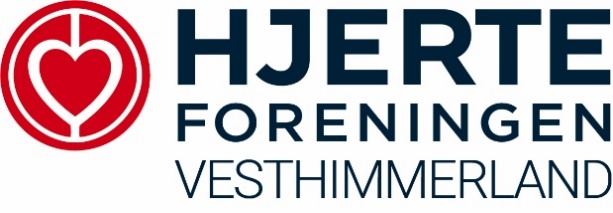 Din lokale hjerteforening inviterer til en hyggelig eftermiddag iAktivitetscenteret, Aars, mandag den 7. februar kl. 14,30Vi får besøg af musiker og forfatter Sten Lerche :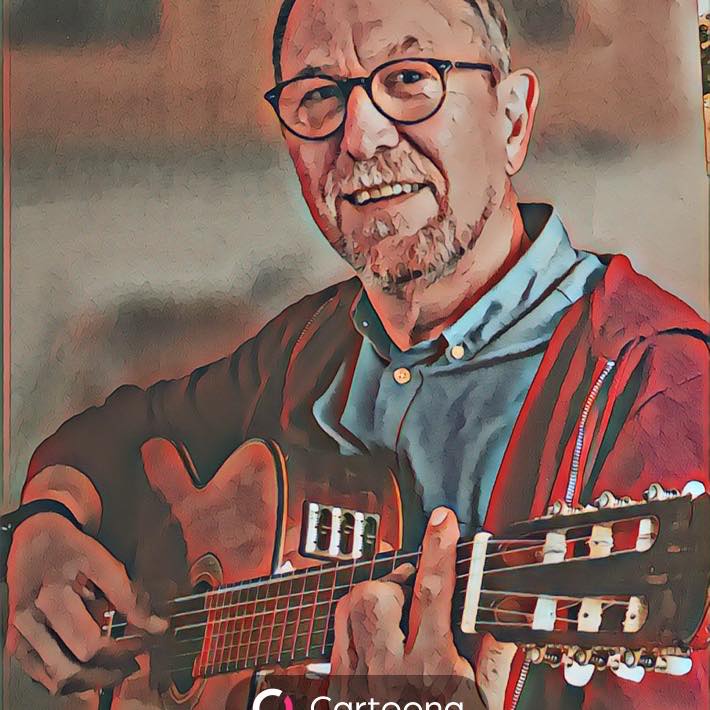 Han vil underholde med et musikforedrag om Hans Povlsen, en ældre himmerlandsk digter og sangskriver.Sten vil fortælle anekdoter om Hans Povlsen og synge nogle af hans viser.Ind i mellem vil vi sammen synge et par gode sange.Koncerten er gratis og Hjerteforeningen giver kaffen !Coronapasset skal med, og alle coronaforskrifter overholdes !På gensynBestyrelsen i lokalforening Vesthimmerland